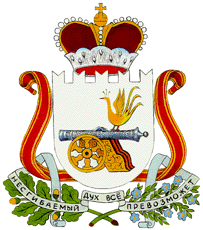 АДМИНИСТРАЦИЯЛЮБАВИЧСКОГО СЕЛЬСКОГО ПОСЕЛЕНИЯРУДНЯНСКОГО РАЙОНА СМОЛЕНКОЙ ОБЛАСТИПОСТАНОВЛЕНИЕот 26 октября 2022 года                                                                               № 61Об индексации заработной платы работников рабочих специальностейи служащих  Администрации Любавичского сельского поселенияРуднянского района Смоленской области в 2022 годуВ соответствии с постановление администрации Любавичского сельского поселения Руднянского района Смоленской области от 26 октября 2022 года «Об утверждении положения о порядке индексации заработной платы рабочих специальностей Администрации Любавичского      сельского      поселения Руднянского  района  Смоленской  области» Администрация Любавичского сельского поселения Руднянского района Смоленской области п о с т а н о в л я е т:			1. Проиндексировать оклады (должностные оклады) работников рабочих специальностей и служащих  Администрации Любавичского сельского поселения Руднянского района Смоленской области на 4 процента с 1 октября 2022 года.2. Ведущему специалисту Подачевой И.М. обеспечить внесение соответствующих изменений в правовые акты, регулирующие вопросы оплаты труда рабочих специальностей администрации Любавичского      сельского      поселения Руднянского  района  Смоленской  области.Глава муниципального образования Любавичского сельского поселения Руднянского района Смоленской области                                   В.В. Савинене